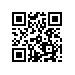 О порядке подготовки и проведения конкурса на замещение должностей педагогических работников, относящихся к профессорско-преподавательскому составуВ соответствии с Положением о порядке замещения должностей педагогических работников, относящихся к профессорско-преподавательскому составу, утвержденным приказом Министерства образования и науки Российской Федерации от 23.07.2015 № 749,ПРИКАЗЫВАЮ:Директору по связям с общественностью Ваняткиной С.В. разместить не позднее 13.04.2018 на корпоративном сайте (портале) Национального исследовательского университета «Высшая школа экономики» (далее – НИУ ВШЭ) объявление о конкурсе на замещение должностей работников, относящихся к профессорско-преподавательскому составу (далее соответственно – конкурс, ППС) НИУ ВШЭ согласно приложению. 2. Ученому секретарю НИУ ВШЭ, ученым секретарям факультетов, ученому секретарю МИЭМ НИУ ВШЭ, руководителям структурных подразделений, осуществляющих образовательную деятельность, заведующим кафедрами и общеуниверситетскими кафедрами в срок до 17.04.2018 разместить настоящий приказ на интернет-страницах кафедр, общеуниверситетских кафедр, ученого совета соответствующего факультета (в том числе на интернет-страницах департаментов, школ факультета), МИЭМ НИУ ВШЭ, структурного подразделения, осуществляющего образовательную деятельность, а также на интернет-страницах ученого совета НИУ ВШЭ, Управления персонала в рамках корпоративного сайта (портала) НИУ ВШЭ.3. Заведующим кафедрами и общеуниверситетскими кафедрами, деканам факультетов, руководителям департаментов/школ факультетов, руководителю МИЭМ НИУ ВШЭ, руководителям структурных подразделений, осуществляющих образовательную деятельность: 3.1. организовать прием оригиналов заявлений претендентов для участия в конкурсе в срок, указанный в объявлении о проведении конкурса на корпоративном сайте (портале) НИУ ВШЭ; 3.2. представить в срок до 14.05.2018 в Управление персонала, ученому секретарю НИУ ВШЭ, ученым секретарям факультетов, ученым секретарям структурных подразделений, осуществляющих образовательную деятельность, сведения о ППС, работающих в НИУ ВШЭ и не подавших в срок, указанный в объявлении о проведении конкурса на корпоративном сайте (портале) НИУ ВШЭ, заявление для участия в конкурсе;3.3. провести обсуждение претендентов на должности ППС:3.3.1. в срок до 18.05.2018 на заседаниях кафедр/департаментов/школ факультетов/иных структурных подразделений, осуществляющих образовательную деятельность, на основании поданных документов;3.3.2. в срок до 31.05.2018 на заседаниях ученых советов факультетов, ученых советов иных структурных подразделений, осуществляющих образовательную деятельность. 4. Ученому секретарю НИУ ВШЭ Савельевой Н.Ю. организовать в срок до 15.06.2018 работу кадровой комиссии ученого совета НИУ ВШЭ по обсуждению претендентов на должности ППС.5. Провести конкурс ППС НИУ ВШЭ на заседании ученого совета НИУ ВШЭ 22.06.2018 по адресу: г. Москва, Мясницкая, 20, ауд.311.6. Контроль исполнения приказа возложить на первого проректора Радаева В.В.Ректор					 				          Я.И. Кузьминов